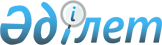 Об утверждении Правил проведения раздельных сходов местного сообщества и количественного состава представителей жителей города для участия в сходе местного сообщества города Шалкар Шалкарского района Актюбинской областиРешение Шалкарского районного маслихата Актюбинской области от 15 сентября 2023 года № 92
      В соответствии с пунктом 6 статьи 39-3 Закона Республики Казахстан "О местном государственном управлении и самоуправлении в Республике Казахстан", приказом Министра национальной экономики Республики Казахстан от 23 июня 2023 года № 122 "Об утверждении Типовых правил проведения раздельных сходов местного сообщества" зарегистрирован в Министерстве юстиции Республики Казахстан под № 32894), Шалкарский районный маслихат РЕШИЛ:
      1. Утвердить Правила проведения раздельных сходов местного сообщества города Шалкар Шалкарского района Актюбинской области согласно приложению 1 к настоящему решению.
      2. Утвердить количественный состав представителей жителей города для участия в сходе местного сообщества города Шалкар Шалкарского района Актюбинской области согласно приложению 2 к настоящему решению.
      3. Признать утратившим силу решение Шалкарского районного маслихата от 28 апреля 2022 года № 220 "Об утверждении Правил проведения раздельных сходов местного сообщества и количественного состава представителей жителей города для участия в сходе местного сообщества города Шалкар Шалкарского района Актюбинской области".
      4. Настоящее решение вводится в действие по истечении десяти календарных дней после дня его первого официального опубликования. Правила проведения раздельных сходов местного сообщества города Шалкар Шалкарского района Актюбинской области 
1. Общие положения
      1. Настоящие Правила проведения раздельных сходов местного сообщества города Шалкар Шалкарского района Актюбинской области разработаны в соответствии с пунктом 6 статьи 39-3 Закона Республики Казахстан "О местном государственном управлении и самоуправлении в Республике Казахстан", приказом Министра национальной экономики Республики Казахстан от 23 июня 2023 года № 122 "Об утверждении Типовых правил проведения раздельных сходов местного сообщества" (зарегистрирован в Министерстве юстиции Республики Казахстан под № 32894) и устанавливают порядок проведения раздельных сходов местного сообщества жителей города Шалкар.
      2. В настоящих Правилах используются следующие основные понятия:
      1) раздельный сход местного сообщества – непосредственное участие жителей (членов местного сообщества) сельского округа в избрании представителей для участия в сходе местного сообщества;
      2) местное сообщество – совокупность жителей (членов местного сообщества), проживающих на территории сельского округа, в границах которой осуществляется местное самоуправление, формируются и функционируют его органы. Глава 2. Порядок проведения раздельных сходов местного сообщества
      3. Для проведения раздельного схода местного сообщества территория города подразделяется на участки (улицы).
      4. На раздельных сходах местного сообщества избираются представители для участия в сходе местного сообщества в количестве не более трех человек.
      5. Акимом города Шалкар созывается и организуется проведение раздельного схода местного сообщества в пределах сел.
      При наличии в пределах улицы многоквартирных домов раздельные сходы многоквартирного дома не проводятся.
      6. О времени, месте созыва раздельных сходов местного сообщества и обсуждаемых вопросах население местного сообщества оповещается акимом города Шалкар не позднее чем за десять календарных дней до дня его проведения через средства массовой информации или иными способами.
      7. Перед открытием раздельного схода местного сообщества проводится регистрация присутствующих жителей соответствующих участков.
      Не допускается участие в раздельном сходе местного сообщества несовершеннолетних лиц, лиц, признанных судом недееспособными, а также лиц, содержащихся в местах лишения свободы по приговору суда.
      Раздельный сход местного сообщества считается состоявшимся при участии не менее десяти процентов жителей (членов местного сообщества), проживающих в данном селе, микрорайоне, улице, многоквартирном доме.
      8. Раздельный сход местного сообщества открывается акимом города Шалкар или уполномоченным им лицом.
      Председателем раздельного схода местного сообщества является аким города Шалкар или уполномоченное им лицо.
      На раздельном сходе местного сообщества ведется протокол, для оформления протокола раздельного схода местного сообщества открытым голосованием избирается секретарь.
      9. Кандидатуры представителей жителей сел для участия в сходе местного сообщества выдвигаются участниками раздельного схода местного сообщества в соответствии с количественным составом, утвержденным районным маслихатом.
      10. Голосование проводится открытым способом персонально по каждой кандидатуре. Избранными считаются кандидаты, набравшие наибольшее количество голосов участников раздельного схода местного сообщества.
      Председатель раздельного схода пользуется правом решающего голоса в случае, если при голосовании на раздельном сходе местного сообщества голоса участников разделяются поровну.
      11. Протокол раздельного схода местного сообщества подписывается председателем и секретарем и в течение двух рабочих дней со дня проведения раздельного схода передается секретарем схода в аппарат акима города Шалкар для регистрации.
      На сходе местного сообщества или собрании местного сообщества ведется протокол, в котором указываются:
      1) дата и место проведения схода местного сообщества или собрания местного сообщества;
      2) общее число членов местного сообщества, проживающих на соответствующей территории и имеющих право участвовать в сходе местного сообщества или на собрании местного сообщества;
      3) количество и список присутствующих с указанием фамилии, имени, отчества (при его наличии);
      4) фамилия, имя, отчество (при его наличии) председателя и секретаря схода местного сообщества или собрания местного сообщества;
      5) повестка дня, содержание выступлений и принятые решения. Количественный состав представителей жителей города для участия в сходе местного сообщества города Шалкар Шалкарского района Актюбинской области
					© 2012. РГП на ПХВ «Институт законодательства и правовой информации Республики Казахстан» Министерства юстиции Республики Казахстан
				
      Председатель Шалкарского районного маслихата 

С. Бигеев
Приложение 1 к решению Шалкарского районного маслихата от 15 сентября 2023 года № 92Приложение 2 к решению Шалкарского районного маслихата от 15 сентября 2023 года № 92
№
Наименование улиц
Количество представителей (человек) для участия в сходе местного сообщества
1.
Для жителей улиц О.Кулетова, Жилкооперация, Ж.Таушанова, 1 Мая, Батактын Сарысы, Жамбыла, Абая, Алтынсарина, С.Маманова, Жылкаман батыра города Шалкар
2
2.
Для жителей улиц М.Ауезова, Т.Ахтанова, Байказак батыра, Амангелди, Достан би, Е.Еримбетова города Шалкар
2
3.
Для жителей улиц В.Цехановича, Е.Батыргарина, И.Доценко, А.Жангелдина, Мамай Достанулы, Кыз Жибек, Т.Жалмаганбетова, Карашокат, Шиликти, Тумалыкол, Шуак города Шалкар
2
4.
Для жителей улиц Ы.Карагулина, З.Мустафина, Питомника, Арал, Монке би, С.Жаманқулова, Шокысу города Шалкар
2
5.
Для жителей улиц Г.Резванова, Т.Алдиярова, А.Биекенова, Ю.Гагарина, А.Мунайтбасулы, Москва, Д.Умбетжанулы, Актобе, Жана, И.Турганбаева, Кулкай ата, Ораз би Татеулы, Е.Ниязова, Улы Борсык, Музбел города Шалкар
2
6.
Для жителей улиц Жана курылыс, Пожарная, Трикотажная, Желтоксан, Мырзагул Шыманулы, Г.Титова, Электрическая, Ульянова, Достык, Борсык города Шалкар
2
7.
Для жителей улиц Т.Шойгарина, Ш.Рафикова, Н.Кобландина, О.Сейитова, Т.Бисенова, Кара откел города Шалкар
2
8.
Для жителей улиц Айтеке би, К.Акшолакова, Маумит батыр, Ж.Жармагамбетова, Дружбы, Озерная, Клубная, И.Ургенишбаева, А.Молдагулова города Шалкар
2
9.
Для жителей улиц К.Конакбайулы, Актан Акайулы, Бейбитшилик, Есет Котибарулы, Озерно набережная,Казангап, Н.Юсупова, Ж.Дуйисова, Парковая, А.Жубанова, Т.Кошербаева, Южная города Шалкар
2
10.
Для жителей улиц Уран Бактыбай, Т.Басенова, Алшын Каражигит би, Б.Сулейменова, М.Сыдыкулы, Ж.Мекебаева, Н.Жаксыбаева, Е.Жанбыршина, А.Толегенова, А.Қурманова, Школьная, Космонавтов, М.Мамедова города Шалкар.
2
11.
Для жителей улиц А.Тихонова, Дала, Шетыргыз, Онер, Талдыкум, А.Байсалбаева, Молодежная, Ондирис, Северное шоссе, Ы.Нуртаева, Курмангазы, Елтезер, Жалимбет, Х.Есбосынова, Энергетиков, Малая, Н.Кенжебаева, Н.Тажибаева, Сазтобе города Шалкар
2
12.
Для жителей улиц Кокжиде, Сарыкамыс города Шалкар
1
13.
Для жителей улиц Тагыберген Жамашулы, 40 лет Победы, О.Акжанова, Енбек, С.Боранбайулы, Д.Калаганова, Бостандык, Байланыс, У.Адилшинова, Акирек, Наурыз, Ынтымак, Аяккум, Ы.Абдуллина, Мадениет, Т.Жумағалиева, Казакай Ахун, Ерназар Бекет, Б.Тунгатарова, А.Жанаманова, Братья Калжановых, К.Салпенова, Ж.Кабакбаева, М.Кадырова, Е.Жоламанова, К.Каратайулы, Жанузаковых города Шалкар
2
Всего
Всего
25